Тема: «Выразительные средства скульптуры. Рельеф «Собачка»Цель: формирование у учащихся представлений о выразительных средствах скульптуры, работе художников-скульпторов.Задачи:1. Образовательная: продолжить знакомство с особенностями скульптуры, познакомить с особенностями рельефного изображения и техникой его выполнения, способствовать формированию представления о выразительных средствах скульптуры.2. Развивающая: создать условия для развития умений и навыков созданияхудожественного образа в скульптуре, развития мелкой моторики пальцев рук.3. Воспитательная: способствовать развитию фантазии, художественного вкуса детей, воспитанию гуманного отношения к животным.Тип урока: комбинированный.Ожидаемый результат: знать виды скульптуры, средства художественной выразительности; иметь навыки в технике лепки и создании художественно образа; уметь работать самостоятельно, рационально используя рабочее время.Оборудование урока: презентация по теме, пластилин, картон, стеки.Ход урока:I. Мотивационно - побудительный этап1. Подготовка учащихся к занятию.2. Проверка у учащихся необходимых принадлежностей и материалов.Прозвенел звонок для насВсе зашли спокойно в классВстали все у парт красивоС гостями поздоровались учтиво. «Кисти, краски мы достанемИ художниками станемЧтоб лепить и рисоватьМир чудесный познавать».II. Организационно-поисковый этап:1. Введение в новую тему, актуализация знаний.- У нас урок изобразительного искусства. Каким бы вы хотели, чтобы был наш урок? (озорной, интересный, увлекательный и т. д.)- Чтобы узнать, чем мы будем заниматься на уроке, нам нужно преодолеть препятствие, отгадать загадки. В каждом слове выбрать определённую букву и заполнить таблицу. (Приложение 1)Нарисую все я сказки,Мне помогут в этом (краски). (4)Долговязый ТимошкаБежит по узенькой дорожке,Его следы - твои труды. (Карандаш.) (1)Познакомимся, я краскаВ круглой баночке сижуЯрче я, чем карандашОчень сочная (гуашь). (2)Коль ему работу дашь-Зря трудился карандаш. (Ластик.) (1)Для рисунков наших домНазывается (альбом). (3)Краски я на ней мешаю,Получаю новый цветНе всегда она большая.Но, удобна спору нет.С красками она дружнаНу, скажите, кто она? (Палитра.) (1)В рамке волны, бригантина –      На стене висит (картина.) (4)Краска из сажи для рисования.      В косметике тоже есть это название. (Тушь.) (2)Цветы на картине, фрукты и торт.Картину такую зовем (натюрморт). (5)Хоть поскрипывает мастерВсе раскрасит нам (фломастер). (5)- Какое слово у нас получилось? (Скульптура.)- Что такое скульптура? (Вид искусства.)- Дети давайте вспомним, на каких «Островах искусства» мы уже побывали и продолжим наше путешествие. (Приложение 2)1. На каких «Островах искусства» мы побывали? (Живопись, графика.)2. Какое основное выразительное средство живописи? (Главное выразительное средство живописи – цвет.)2. Выразительные средства графики – (контурная линия, штрих, пятно).  - Наш кораблик «Жанрёнок» приплывает к острову «скульптура».2.Беседа (с использованием презентации).- Что мы можем сказать о скульптуре?Скульптура – (от лат.) – означает «ваяние», «вырезание», «высекание». - Искусство лепки возникло в глубокой древности около 358 тысяч лет назад. Примерно в это время наш предок впервые взял в руки кость, камень и попытался придать им определенную форму.- Как называют художника, который работает с глиной, деревом, камнем, металлом, создавая объемные изображения называют? (Скульптор.)- А его работа называется? (Скульптура.)- А что же тогда могут и больше всего любят изображать скульпторы? (Ответы детей.)- Да, вы правы - людей, животных, птиц - чаще всего изображают скульпторы. - Но не только скульпторы изображают животных и людей, но и другие художники. Перед вами работы, выполненные на плоскости и в объёме. В чём, на ваш взгляд, отличие работ. (Выполненные на плоскости можно только посмотреть, вылепленную работу можно взять в руки, рассмотреть с разных сторон.)- Таким образом, скульптура – это объём. Но не простой, а постоянно изменяющиеся в своем движении, пластике. А ведь стол - это тоже объем, но интересен ли он скульптору? Конечно, нет, скульптора привлекают живые, подвижные объемы. Значить скульптор в своей работе использует объем и пластику, выполняет произведения из глины, высекая из камня, отливая из металла. Таким образом, выразительными средствами скульптуры является объем и пластика.- Скульптура бывает круглой и рельефной - выступающей на плоскости. Рельеф бывает двух видов: барельеф, в котором изображение выступает менее чем на половину своего объема и горельеф - изображение выступает более чем наполовину.- Как вы думаете, чем рельефное изображение отличается от объёмного? (Рельеф можно рассмотреть только с одной стороны, а объёмную скульптуру со всех сторон.)- Ребята, где вы видели скульптурные изображения, назовите их? (Памятники, стелы и т.д.)- А рельеф, где вы видели? (Мемориальные доски, медали.)- С какими материалами работает скульптор? (Ответы детей.)3.Подведение к практической работе- Сегодня вы все в классе волшебники - скульпторы. Все обыкновенное вы будете превращать в необыкновенное. Вы будете лепить рельеф собачки – символа наступившего года. Прежде чем преступить к практической работе, давайте отдохнем.4.Физкультминутка (музыкальная)III. Практический этап:1. Объяснение учителя выполнения работы:- Сегодня мы с вами выполним вот такую работу (показ готовой работы). Чтобы выполнить эту работу вам понадобится: картон, пластилин, стека.2. Правила безопасной работы с пластилином- Прежде, чем мы приступим к работе, давайте вспомним работы с пластилином.Выдели  место для работы с пластилином. Аккуратно пользуйся пластилином, не пачкай стол, одежду, лепи  на дощечке, не бери пластилин в рот.После работы с пластилином приведи в порядок рабочее место; очисти  от пластилина доски.По окончании работы нужно сначала тщательно вытереть руки бумажной салфеткой, а затем вымыть руки теплой водой с мылом, насухо вытереть полотенцем. Хранить пластилин в специальных коробках, в строго отведенном месте.3. Этапы работыПодумай, каким будет твой герой: грустным или веселым, какого он будет цвета и т.д.Определи характер декора, высоту рельефа.Выбери для работы нужный цвет пластилина.Согрей кусочек пластилина теплом своих рук, чтобы он стал мягким.Отрежь стекой нужное количество пластилина.Заполни пластилином и выровняй внутреннюю часть работы т.е собачки.Проверь правильность рисунка, исправь недочёты, добавь свою композицию украшающими элементами.4. Практическая работа учащихся.Дети выполняют работу под тихое музыкальное сопровождение, а учитель наблюдает за классом, указывает на типичные ошибки. Во время практической работы проводится беседа о собаках: учащиеся делятся своими историями, учитель сообщает дополнительную информацию о собаках. (Приложение 3)IV. Рефлексивно-корригирующий этап:1. Подведение итогов: Сегодня на уроке я узнал (а): - Что такое скульптура?- Выразительные средства скульптуры это-?- Какие материалы используют в своей работе художники – скульпторы?Сегодня на уроке я научился (лась):- работать с пластическим материалом пластилином;- правильно составлять композицию, передовая рельеф.Итак, каким у нас получился урок? (Интересным, завлекательным, озорным.)2. Эстетическая оценка учителем работы учащихся с учетом активности участия в беседе. Самооценка и взаимооценка учащихся.3. Выставка и показ лучших работ учащихся. (Приложение 4)Приложение 1Приложение 2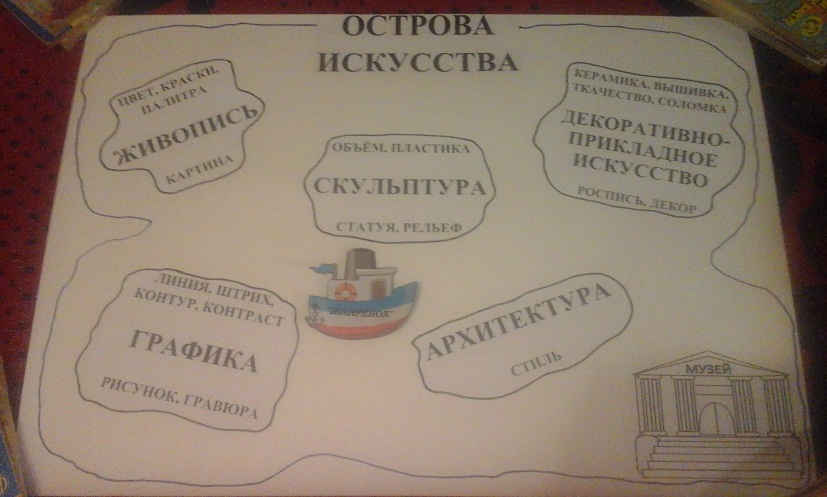 Приложение 3Собака – друг человекаНесколько тысяч лет тому назад люди приручили дикого предка нашей собаки. По-видимому, это был волк, а в других местах его меньший, более слабый и трусливый родич – шакал. Во всяком случае, точно известно, что собака – это одно из самых первых домашних животных. Одомашнивание и искусственный отбор сказались на свойствах и строении тела собаки; а также привели к образованию более трёхсот пород собак.Существует разделение на три группы: служебные, охотничьи и комнатно-декоративные.В группу служебных собак входят овчарки (немецкая, кавказская, средне-азиатская, южнорусская, шотландская), ротвейлеры, эрдель-терьеры, ризеншнауцеры, водолазы, московские сторожевые.Охотничьи породы – легавые, гончие, борзые, спаниели, таксы, охотничьи терьеры.Комнатно-декоративные – мопс, болонка, пудель, пекинес, чихуа-хуа.Окружающий мир собака воспринимает совсем не так, как человек. Для нее он состоит, прежде всего, из множества запахов, большинство из которых мы и представить не можем. Что для нас глаза, то для собаки нос. Недаром говорят, что собака “видит носом”. Утрата зрения для нее менее существенна, чем потеря обоняния. Если ей надо уловить определенный запах, она начинает принюхиваться, втягивая воздух расширенными ноздрями.Уже в течение нескольких веков собака – помощник и друг человека.Умело сочетая врождённые рефлексы этих животных и вновь появившиеся, люди научили собак выполнять десятки, сотни самых различных функций. Попробуем перечислить основные из них.Дом, сарай, склад собака зорко охраняет днём и ночью – несёт караульную службу.Выросшая возле стада и обученная опытными чабанами, собака становится их незаменимым помощником. Она помогает пасти овец, возвращает отбившихся животных к стаду, разыскивает потерявшихся и чутко охраняет животных от хищных зверей – волков.Выдрессированная с возраста щенка, наученная по запаху и следу находить людей и разные вещи, собака несёт сыскную службу.Собака — помощник и друг человека, представить нашу жизнь без собаки очень трудно. Это верный друг и спутник во многих делах. Собаки помогают людям, потерявшим зрение. Огромные и крохотные, ласковые и не очень, они каждый день, без выходных, несут свою службу.Собака, наученная отличать и находить дичь, может достать упавшую в воду подстреленную птицу, выгнать зверя на выстрел охотника.Приученная к сторожевой службе собака хорошо сидит в засаде. Она оказывает неоценимую помощь нашим доблестным бойцам-пограничникам в охране рубежей Родины.В снежных пустынях севера, где ни машина, ни лошадь, ни олень не в состоянии пройти по глубокому снегу, запряженные собаки быстро и легко мчат нарты по указываемой дороге.Во время войны собаки работали как сторожа, санитары, почтальоны, подносчики патронов. Они даже помогали уничтожать вражеские танки, бросаясь под них с привязанными к телу минами.Приложение 4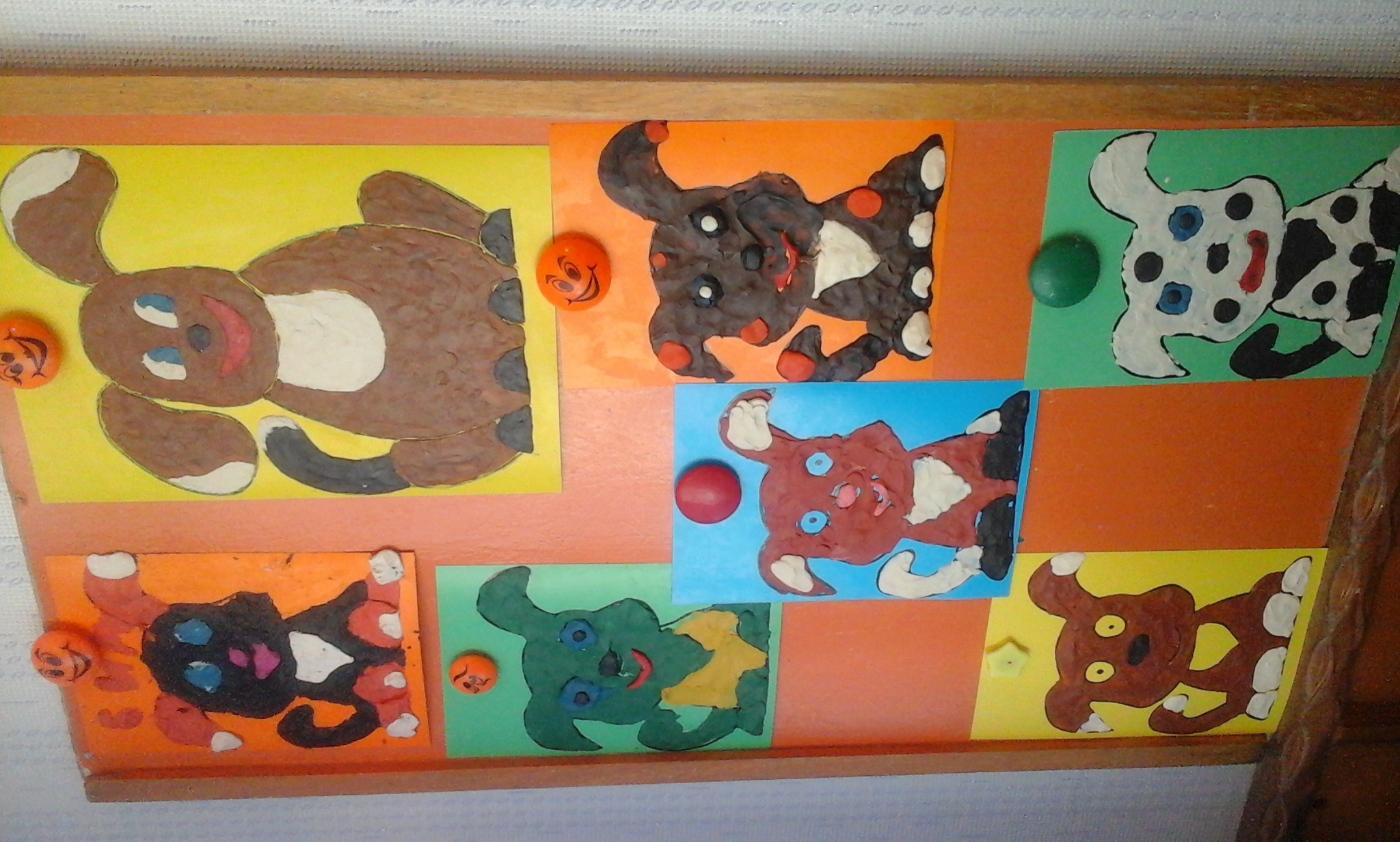 4121314255СКУЛЬПТУРА4121314255